Pracovný list 6.B FyzikaMeranie hmotnosti kvapalín a plynovZakrúžkuj správnu odpoveď.Môžeme merať  hmotnosť kvapalín?	áno - nieMôžeme merať hmotnosť plynov? 		áno – nieMáš odmerať hmotnosť vzduchu, ktorý si dofúkal do lopty .  Aké pomôcky budeš na to potrebovať?....................................................................................................................................................................................................................................................................Zuzka vážila hmotnosť mlieka zo svojho hrnčeka na kuchynských váhach. Najprv odvážila hmotnosť prázdneho hrnčeka. Potom doň naliala mlieko a odvážila hmotnosť hrnčeka a mlieka. Postupovala Zuzka správne?		áno – nieČo by mala Zuzka ešte urobiť aby zistila hmotnosť mlieka?Zuzka by mala ..................................................................................................................................................................................................................................................................................Na obrázku sú dve váženia s tým istým pohárom. Vľavo je odvážený prázdny pohár a vpravo pohár s kvapalinou. Aká je hmotnosť kvapaliny v pohári?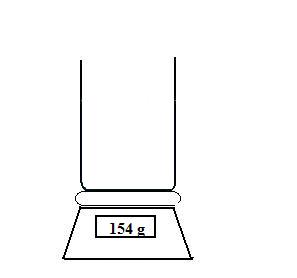 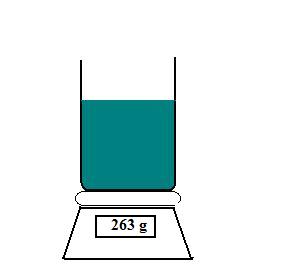 Hmotnosť kvapaliny je ................................ .